Муниципальное автономное дошкольное образовательное учреждение«Детский сад №23 «Улыбка» комбинированного вида»Речевое развлечение «Зима»(подготовительный возраст)                                                                              Составитель:                                                                                              Плотникова С.К.                                                                                   учитель-логопедвысшей кв. категорииМинусинск, 2017Конспект речевого развлечения « Зима»Цель: обобщение и систематизация знаний детей по теме «Зима».Задачи: - расширять и активизировать словарь по теме «Зима»;               - закреплять умение выделять первый звук в словах, составлять                   новое слово из первых звуков других слов;               -  развивать коммуникативные навыки;               -развивать внимание, память, логическое мышление,                 наблюдательность.Сюрпризный момент – «Письмо».- Ребята, посмотрите, какое необычное письмо пришло в наш детский сад по электронной почте!Рассматривание конверта, чтение надписи на нем.Чтение «Письма» - стихотворение И. Пивоваровой.- Так кто же прислал нам это письмо, догадались?Дети отвечают и читают подпись – «Зима».Рассматривание зимнего пейзажа. Игра «На картинку посмотри – приметы зимы назови».Чтение стихотворения – приветствия «Тройка, тройка прилетела..» с опорой на картинку.- Дети, а почему Зима прилетела к нам на тройке лошадей, что за три белых коня, кто догадался?- Верно, тройка лошадей – это три зимних месяца.5   Входит Зима.- Здравствуйте дети, вижу, вы меня ждали: приметы зимы называли, догадались, что тройка лошадей, запряженных в сани на которых я езжу – это не просто кони, а зимние месяцы! А я тоже к вам пришла не с пустыми руками, а с песнями, играми, конкурсами и подарками, которые даю за правильные ответы и хорошее поведение!- Как называется мой первый зимний месяц?Логопед: Дети, какой первый звук слышите в слове декабрь? А буква какая?    Один из детей находит букву Д в кассе букв и выставляет ее на доску.Зима: посмотрите на картинку, дети, скажите, почему так говорят: декабрь – год кончает, а зиму – начинает?Физминутка: «Новый год»: Новый год, Новый год,            Ходьба,                                                Он торопится, идет.                  Маршировка.                                                 Постучится в двери к нам:      Имитация.                                                «Дети, здравствуйте, я к вам!»     Имитация.Зима: Молодцы, ребята, а как называется мой второй месяц? (Ответы детей).Логопед: Какой первый звук вы услышали в названии второго зимнего месяца? А кто назовет букву?  (Букву выставляют на доску).Зима: Что в народе говорят про январь?Дети: Январь – году начало, зиме середина. (Обсуждение смысла пословицы).Зима: Посмотрите на эту картинку о январе и скажите, кого вы здесь видите?Дети смотрят на картинку, находят скрытые картинки.Зима: Молодцы, все внимательные, все скрытые картинки увидели, которые нам Мороз нарисовал!Входит Мороз: Здравствуйте, а вот и я – Мороз Иванович! Давайте поиграем.Игра «Морозко».Зима: кто назовет мой последний месяц?Логопед: Какой первый звук слышите в названии третьего месяца? А буква какая?Один из детей выставляет букву на доску. Логопед: Прочитаем, какое слово получилось: ДЯФ.Обсуждение смысла получившегося слова: ДЯФ – морозно, холодно.Зима:  А про февраль что в народе говорят?Дети: В феврале два друга – мороз да вьюга.Зима: Посмотрите, как художник изобразил февраль . Что вы видите на этой картине?Подбор эпитетов к картинам: какая зима, если ветер – ветреная, вьюга – вьюжная, метель – метельная, холод -.., мороз -.., снег - .., праздник - .., веселье -.., радость - .., красота -.., по цвету – белая).Зима: У меня есть еще один друг и помощник, отгадайте, кто это:            Чтоб меня создать, нужно снежных комков накатать,            Потом их ставят друг на друга: из верхнего маленького делаем головку,           А вместо носа вставляют морковку,           Глазки – из камешков, ротик – из палочки, а на голову ведро, вместо шапочки.           Так ответьте, детвора, кто же я?Появляется кукла – снеговичок: Здравствуйте ребятишки: девчонки и мальчишки! Верно вы меня назвали, а я для вас загадки принес, отгадаете?Конкурс загадок.После последней загадки про метель – песня – хоровод.Зима и ее друзья: Мороз и Снеговичок раздают подарки и уходят.Слайд 1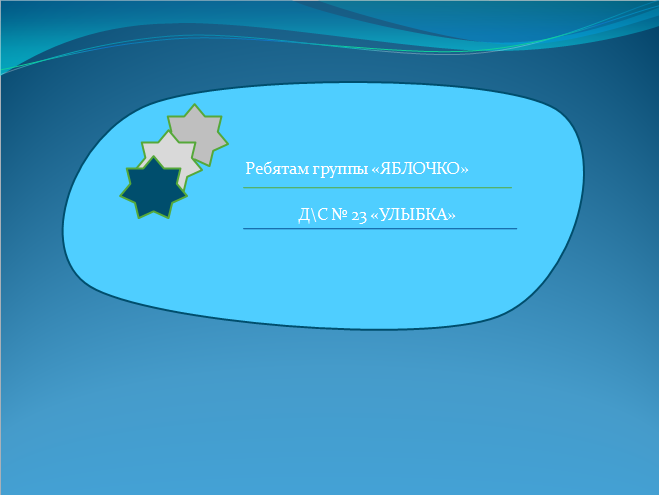 Слайд 2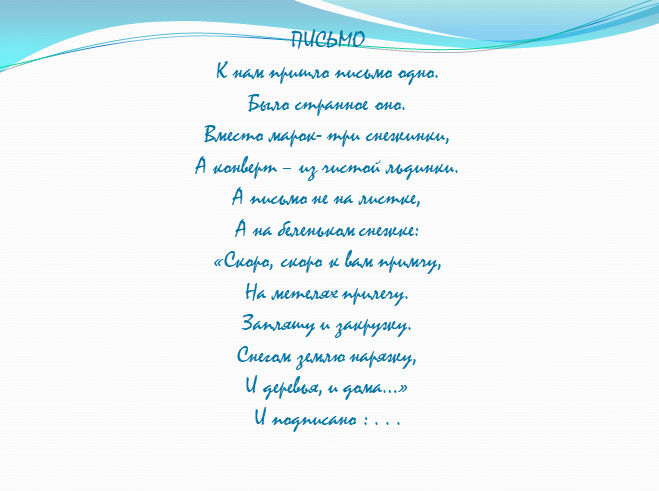 Слайд 3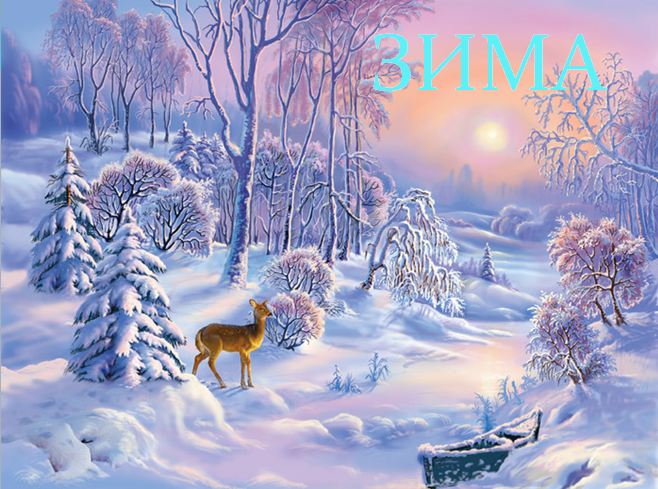 Слайд 4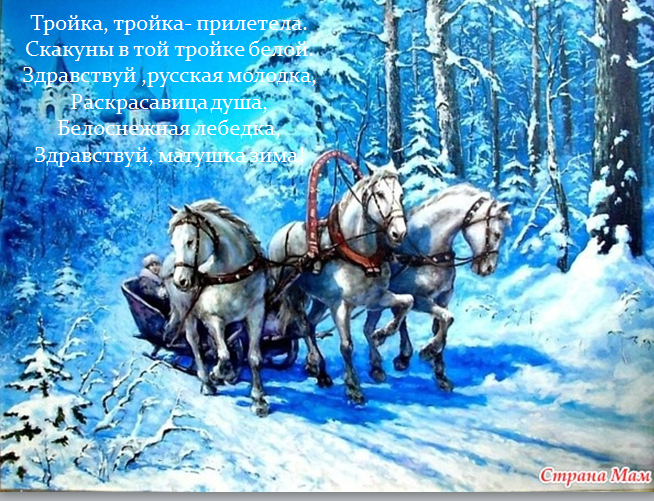 Слайд 5 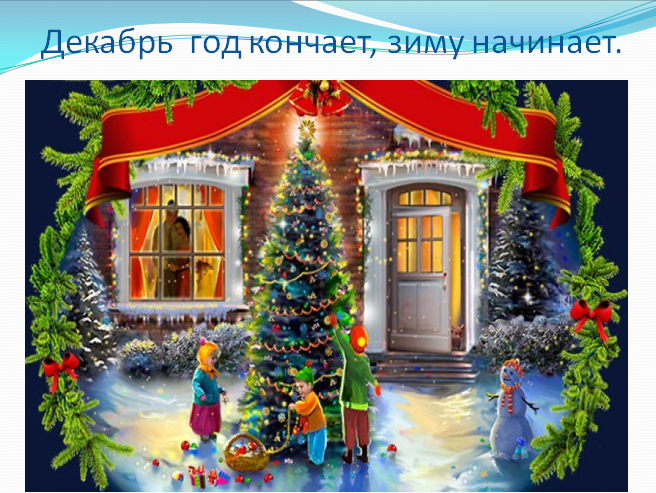 Слайд 6 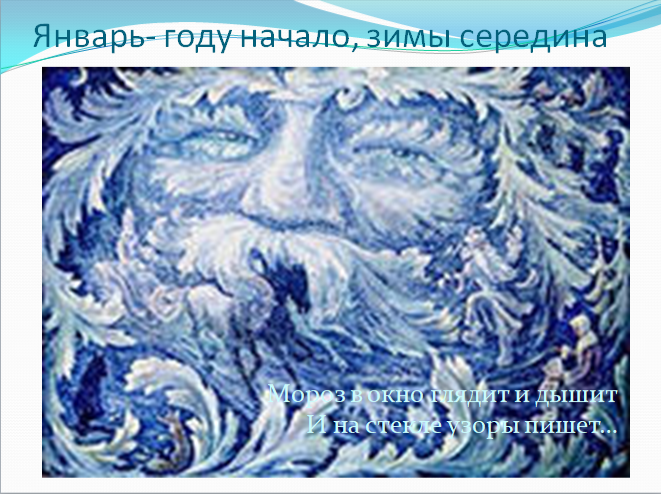 Слайд 7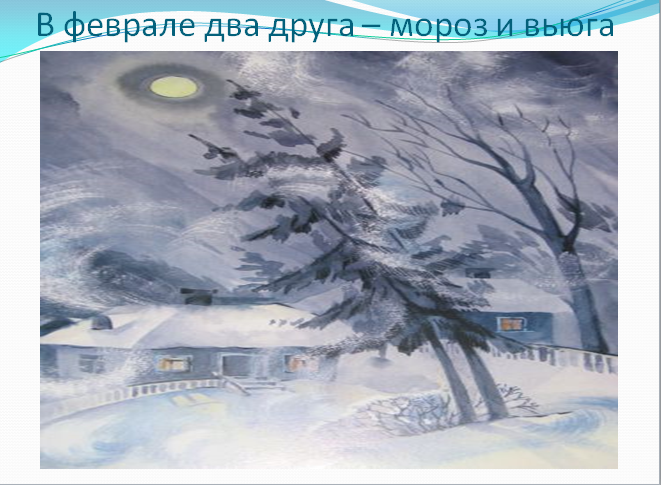 Слайд 8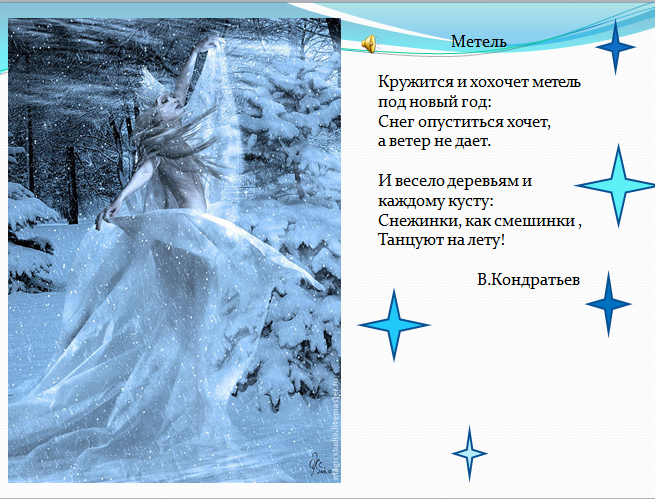 Слайд 9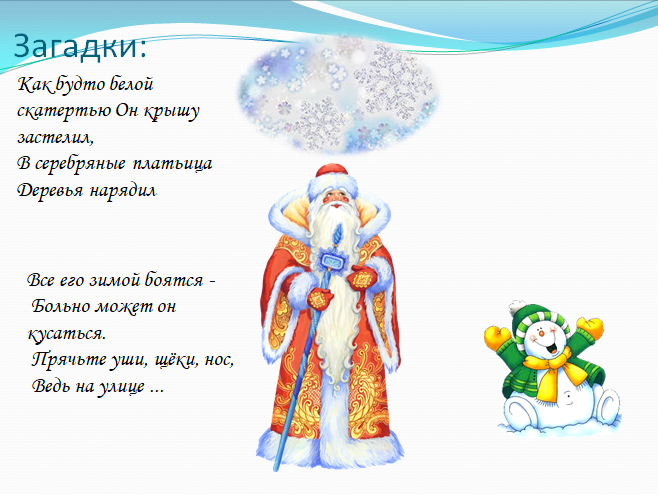 Слайд 10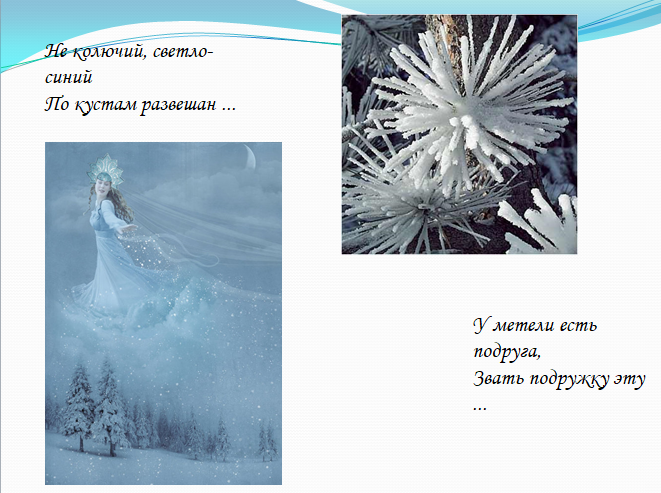 Слайд 11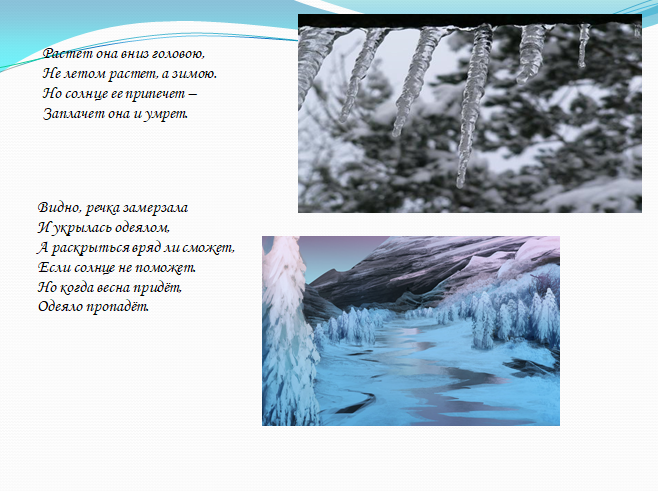 